Klasa V biologia 26.05.2020Temat: Przegląd roślin okrytonasiennych.Cele lekcji:-poznanie wybranych gatunków-doskonalenie umiejętności rozpoznawania roślinNotatkę przepisz do zeszytu.1.Na podstawie różnic w budowie oraz liczbie liścieni w zarodku okrytonasienne dzieli się na dwie grupy: rośliny jednoliścienne i dwuliścienne.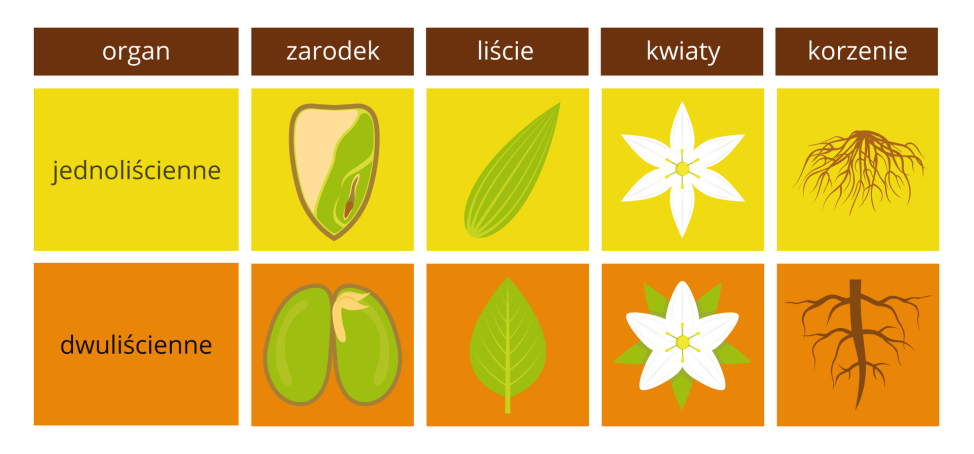 2.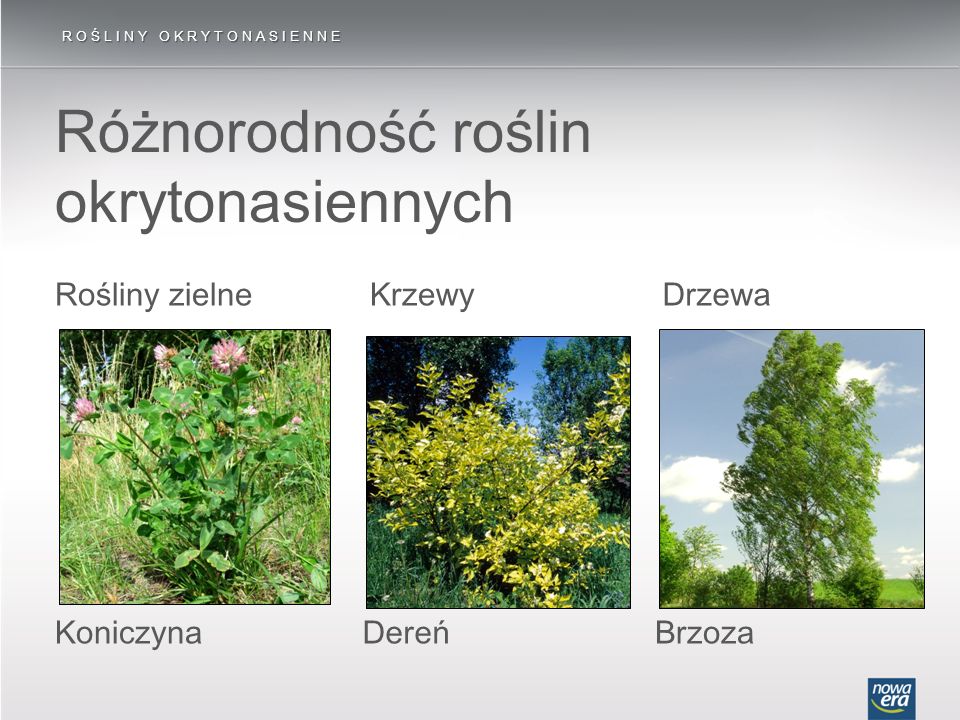 Zadanie do wykonania:Wejdź na podaną stronę i dowiedz się więcej. Dla chętnych – można wykonać test na tej stronie i sprawdzić swoje wiadomości. Nic nie wysyłamy.
Okrytonasienne - Epodreczniki.plepodreczniki.pl › okrytonasiennePozdrawiam serdecznie,  Lidia Kolosko